U.S. INTERNATIONAL CHRISTIAN ACADEMY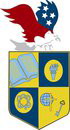 Serving students since 2001Owner and Operator by Teacherswith 25 years of experience in Teaching and Administrationwww.usicahs.orge.mail: admin@USICAHS.ORGTRANSCRIPT REQUEST FORM